       中國醫藥大學兒童醫院兒童發展聯合評估中心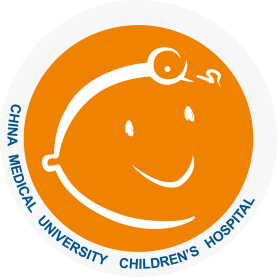         110年度兒童發展早期療育專業人員研習會         拼寫字困難之機制、評量、研析與介入一、目的(一)增進早期療育領域工作者及相關人員專業知能。(二)提昇發展遲緩兒童早療團隊合作及交流。二、指導單位：衛生福利部國民健康署、臺中市政府衛生局三、主辦單位：中國醫藥大學兒童醫院兒童發展聯合評估中心四、活動時間： 110年8月21日星期六    A場:上午09:00~12:10 寫字模型暨中樞拼寫困難   B場:下午13:30~16:40 周邊拼寫困難暨個案討論五、研習地點：採Google Meet線上會議形式，線上視訊直播(直播連結將另行              通知)六、參加對象：兒童發展及早期療育相關領域之實務工作者。              醫療復健、特殊教育、社會工作相關科系。七、上課費用：全程免費。八、報名方式：一律採網路報名(Beclass)網頁輸入「https://www.beclass.com/rid=24462ea6071b288c7f08」，填妥報名表，每場次限80人，自110.07.18至額滿或110.08.18(三)-23:59止。九、 連絡電話:04-22052121轉2329 E-mail：a2798@mail.cmuh.org.tw  (林小姐)十、 繼續教育學分積分(申請中)：台灣兒科醫學會、台灣兒童青少年精神醫學會、台灣復健醫學會、台灣臨床心理學會、台灣聽力語言學會(語言治療師)、中華民國職能治療公會全國聯合會、中華民國物理治療師公會全國聯合會、中華民國社工師公會全國聯合會，其他未申請繼續教育積分職類者，若需研習證明將於課程結束後另行寄發。十一、注意事項：(請詳閱注意事項，務必能遵守相關規定再報名)1.線上視訊會使用google meet的方式，需要有google的帳號，信箱也請填寫google的，1個帳號只能報名1次，報名表單設有篩選機制，不可重複使用同1個信箱報名。2. 參加者需有可視訊裝置(如平板、筆電、桌電並需有視訊鏡頭)及網路連線，『不建議』使用手機上課。(註：因使用手機上課時，上課時間手機將無法退出視訊畫面或有電話來電時會中斷視訊)3.本課程為視訊直播課程，完成報名後會將學員加入LINE群組，開課當日提供視訊網址，當天上、下午場次皆需簽到、退請於指定時間內完成，開始上課後，如有退出視訊者，或未進入會議僅簽到、簽退者恕無法給予證明。4.課程當天需全程在場並全程開啟鏡頭，為了有效驗證課程中有認真聽講，課程結束後，會發送線上問卷請大家填寫，題目皆為課程內容，答題正確率達60%以上，才能拿到時數認證，請大家認真聽講。5.課程結束後，在線時數與測驗皆通過者，將協助登錄學積分，需時數證明者另外寄發。6.本次課程為了即時溝通，建立一個課程群組，請您完成報名手續後，掃描加入簡章下方「LINE群組」QR Code，以便隨時接收課程相關通知，此群組於課程結束當天會刪除，請自行退出。十二、會議流程十三、課程主題與內容摘要十四、講師資歷姓名 : 孟令夫學歷：國立台灣師範大學特殊教育博士      美國紐約大學職能治療 碩士台灣大學復健系職能治療組 學士現職：長庚大學職能治療學系專任副教授經歷：大學或學院系組:長庚大學職能治療學系專任講師與助理教授      臨床職能治療師:台大醫院復健科、紐約西皇后發展學校、      中山醫學院附設台中復健醫院、台北市立療養院復健科、      台北市及新北市學校系統巡迴職能治療師(兼任)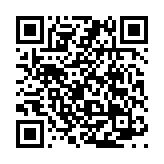 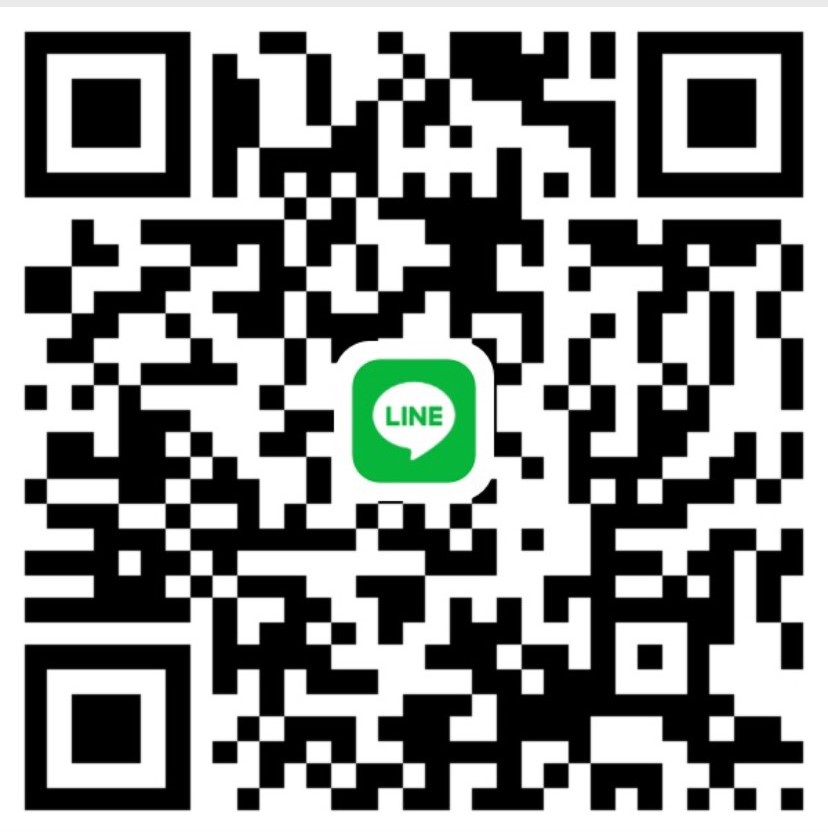 日期時間主題110.08.21場次A : 寫字模型暨中樞拼寫困難場次A : 寫字模型暨中樞拼寫困難110.08.2108：40~9：00學    員   簽    到110.08.2109：00~10：00字詞之特徵、選擇、與設計110.08.2110：00~10：05休                息110.08.2110：05~11：05寫字模型110.08.2111：05~11：10休                息110.08.2111：10~12：10中樞型拼寫困難之機制、評量與介入110.08.2112：10~簽退、填答問卷與回傳110.08.21場次B: 周邊書寫困難暨個案討論場次B: 周邊書寫困難暨個案討論110.08.2113：00~13：20學    員   簽    到110.08.2113：20~14：20形素緩衝與周邊型拼寫困難之機制、評量與介入110.08.2114：20~14：30休              息110.08.2114：30~15：30非典型案例對評量與介入的啟示110.08.2115：30~15：40休              息110.08.2115：40~16：40和拼寫有關的鑑定系統與法案110.08.2116：40~簽退、填答問卷與回傳上午主講題目內容摘要寫字模型暨中樞拼寫困難本次課程以拼寫字困難為主，基於了解拼寫之認知語言機制對評估、研判與介入的形成極為重要，因此授課中會融入和臨床相關的認知語言機制，並與評量、研判、介入進行整合。寫字的認知語言機制包含中樞運作(字形、聲韻、字義、形音義相互轉換)、形素緩衝、字體轉換，再輔以視覺認知的輔助，就能更清楚的轉錄到動作計畫、執行動作與運筆等。而評量則包含錯誤類型、錯誤字詞之屬性、測驗等的介紹。而進一步用前述認知語言機制與評量為基礎，進行推導辯證之後的研判，對於引導精準的介入相當重要，因此授課中也會強調此重點，之後再依循書籍與文獻中的介入進行介紹，最後也會融入臨床經驗的反思與討論。下午主講題目內容摘要周邊拼寫困難暨個案討論講解其他書寫障礙亞型的機制、評量與介入，包含形素緩衝、字體轉換、視覺認知、動作計畫、動作控制…等。也由於書寫障礙相當複雜，因此臨床會遇到一些不是教科書、文獻、或一般臨床經驗中的非典型個案，更需要依需求表現逐步辯證出困難癥結，並形成介入方向，因此講者也會進行非典型案例的分享與討論。    最後也會連結五大鑑定、診斷、與法案系統(ICF, DSM, ICD, 特殊教育法、身障法)，以了解醫學、教育、社政等領域是如何看待書寫困難個案。最後再進行臨床經驗的回饋與反思，包含針對學童需求與表現所做的非制式研判、弱勢家庭的有效方案…等等。